Application Form for Stafford and Stone Farmers Market 2023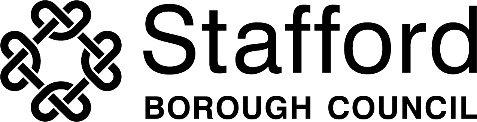 I wish to apply for: Stafford Farmers Markets Stone Farmers MarketsFull Name:	     Trading as:	     Address:	     Post Code:	     Telephone:	     Email:	     Goods to be sold in detail:Size of Pitch requested:	 One table	 Half Marquee with 2 tables	 Full Marquee with 4 tablesFor all food traders we require that you have been registered with your Local Environmental Health Officer (EHO)Are you registered with your EHO?	Yes 	No Name of Local Authority:      Name of Environmental Health Officer:      Telephone number:      What is your rating:      Please ensure that you have read the accompanying ‘Farmers Markets Conditions and Guidelines’ and that you conform to the guidelines before submitting your application form.Please note all applications will be considered and those that meet the criteria will be added to our waiting list and contacted when a space on the Market becomes available. This may be on a casual basis in the first instance.Bookings are only confirmed once payment and public liability have been received.Signed: 	     		(Electronic signature acceptable)Date: 	     Please return this application form to:market@staffordbc.gov.ukor post to: Stafford Indoor Market, Earl Street, Stafford ST16 2DJ.Stafford Borough Council is the data processor. We take your privacy seriously and will only use your personal information to enable the raising and processing of a Market stall License or Lease and for purposes required or allowed by law.You can find information about how we handle your personal information by visiting www.staffordbc.gov.uk/PrivacyNotices. You should be aware that we have a duty to protect public funds. We may therefore use the information you provide for the prevention and detection of fraud. We may share this information with other bodies for these purposes. We may also share this information with other departments of the council or other relevant organisations for purposes which may include enforcement.